Guide de positionnement diagnostic : de quoi disposent les équipes et les chefs d’établissement pour mettre en œuvre et piloter la discipline EPS ?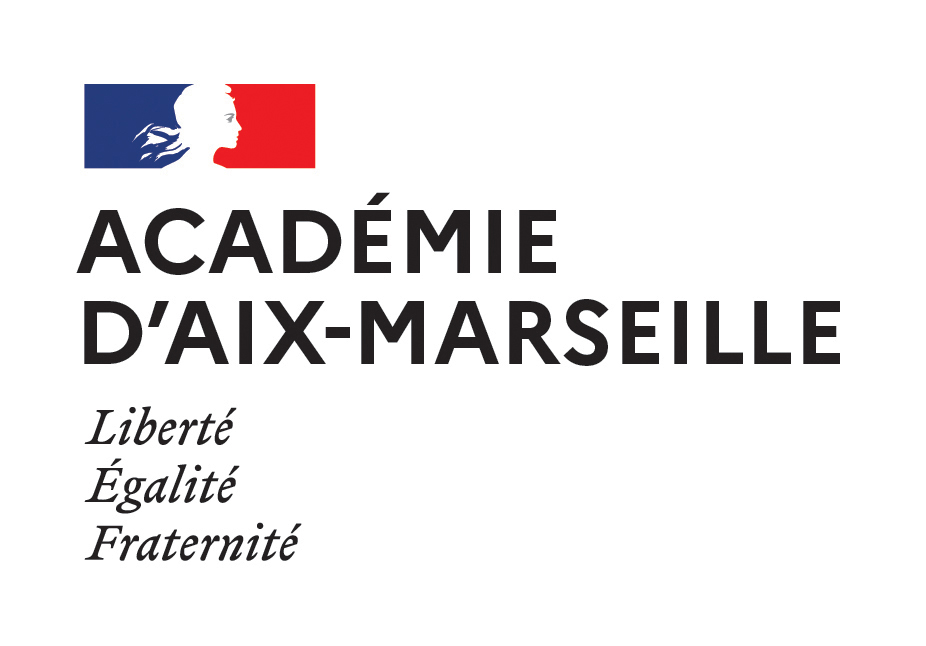 À renseigner en équipePositionnement : 1 = non mobilisé ; 2 = mobilisé partiellement ; 3 = mobilisé en permanence. FacteursFacteursIndicateurs et critèresIndicateurs d’alertePositionnement diagnosticOrganisation des enseignements Emploi du tempsL’emploi du temps EPS recouvre-t-il l’amplitude de celui de l’établissement ? L’emploi du temps EPS est-il distribué de façon équilibrée ? L’emploi du temps EPS est-il distribué de façon efficiente ?Points de déséquilibrePoints de déséquilibreLimites de réalisation du programme1             2            31             2            31             2            3Organisation des enseignements CyclesLe nombre de cycle par an et par classe permet-il des temps d’apprentissages optimisés ?L’utilisation des installations sportives est-elle optimisée au regard des temps de disponibilité qu’elles permettent? Les temps de cours sont-ils proches des temps officiels ?Apprentissages incompletsTemps d’occupation << au temps théorique disponible% temps de déplacement 1             2            31             2            31             2            3Organisation des enseignements SynthèsePoints forts et axes à développer : Points forts et axes à développer : Points forts et axes à développer : Structuration des enseignementsProgrammation des APSALa programmation est-elle conforme avec les programmes d’enseignement ?Les parcours de formation sont-ils assurés, identifiables et performants pour tous les élèves?Déséquilibre de l’offre de formation (manque CA, CG collège)Pas assuré pour tous les élèves1             2            31             2            3Structuration des enseignementsProjet d’EPSLe projet d’EPS est-il structuré et actualisé ?Les stratégies pour réussir l’enseignement de l’EPS pour tous les élèves est-elle identifiable, partagée ?Les contenus et procédures d’enseignement sont-ils partagés, intégrées dans une dynamique ?Les procédures et les outils d’évaluation sont-ils partagés ?La nature et le degré de contribution du projet d’EPS à la réalisation du projet d’établissement  sont-ils identifiés ?Prise en compte partielle du programmeAbsence de diagnostic et d’orientation partagéeAbsence de diagnostic et de procédures discutées Absence de procédures partagéesAbsence de lien explicite et validé / projet d’établissement (CA)1             2            31             2            31             2            31             2            31             2            31             2            3Structuration des enseignementsProjet d’ASLe projet est-il actualisé au regard des différents projets UNSS ?Les indicateurs : nombre de licenciés / nombre d’élèves, / animateur, nombre de journées élèves sont-ils connus ?Les objectifs, les activités et l’organisation proposée au regard du fonctionnement de l’établissement, de son projet sont-ils identifiés ?Pas d’emboîtement avec les projets : national, académique.Seuil critiques (/ diagnostic des AS)Absence de lien avec les axes du projet d’établissement1             2            31             2            31             2            3Structuration des enseignementsSynthèsePoints forts et axes à développer : Points forts et axes à développer : Points forts et axes à développer : Qualité des enseignementsTemps de pratique des élèvesLes élèves disposent-ils d’un temps de pratique suffisant pour apprendre ?< à 70%1             2            3Qualité des enseignementsCadre éducatifLes élèves disposent-ils d’un cadre éducatif clair et explicite, qui fait sens avec les apprentissages et les APSA enseignées pour s’impliquer ?Les élèves disposent-ils d’une information claire sur ce qui est à apprendre, comment, et sur l’évaluation ?ImpliciteNon transmis1             2            31             2            3Qualité des enseignementsForme de pratiqueLes formes de pratique sont-elles adaptées au niveau de développement des élèves et aux contenus ?Générique1             2            3Qualité des enseignementsGestion de la diversitéLes ressources des élèves sont-elles sollicitées de façon optimale ?Même proposition pour tous1             2            3Qualité des enseignementsAides aux apprentissagesLes élèves disposent-ils d’outils et d’une aide à l’apprentissage ?Procédures d’apprentissages implicites1             2            3Qualité des enseignementsÉvaluation  des résultatsLes élèves sont-ils impliqués dans l’évaluation de leurs productions, de leurs progrès et de leurs acquis ?Identifié seulement par l’enseignant1             2            3Qualité des enseignementsSynthèsePoints forts et axes à développer : Points forts et axes à développer : Points forts et axes à développer : Fonctionnement de l’équipeŒuvre professionnelle communeLe projet résulte-t-il d’une stratégie élaborée en commun (diagnostic, actions conduites en commun et de l’apport de l’équipe à la performance de l’établissementJuxtaposition > contributions au collectif1             2            3Fonctionnement de l’équipeMobilisation du pilotageLes informations circulant dans les relations fonctionnelles chef d’établissement / équipe des enseignants d’EPS sont-elles exhaustives et représentatives ?Zones d’ombre susceptibles d’interprétations ou d’erreurs de jugement1             2            3Fonctionnement de l’équipeRessources humaines et dynamique professionnelleLe degré d’expertise didactique estimé par chaque membre de l’équipe au regard de la programmation permet-il la réussite de tous les élèves (D = débutant, I = initié, B = batterie de situations, M = maitrise des contenus et procédures, E = expert-innovateur)?L’organisation et les contributions professionnelles permettent-elles la réalisation efficace du projet et son évolution ?Besoins de complément de formationAbsence de CR de réunionEcarts au attendus1             2            31             2            3Fonctionnement de l’équipeSynthèsePoints forts et axes à développer : Points forts et axes à développer : Points forts et axes à développer : Synthèse du diagnostic Synthèse du diagnostic Etats des enseignementsAcquisPoints fortsPoints de vigilancePerspective de progrès